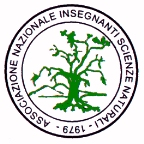 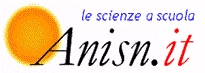 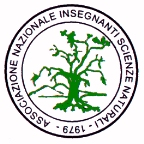 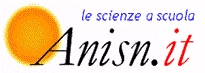 Ai responsabili regionali delle Olimpiadi delle Scienze NaturaliAi referenti di istituto delle scuole iscritte alla XVIII edizione delle Olimpiadi delle Scienze Naturali 2020.Agli studenti della scuola superioreOggetto: Olimpiadi delle Scienze Naturali on line 2020Quest’anno l’emergenza epidemiologia dovuta al Covid-19 ha reso impossibile lo svolgimento in presenza delle selezioni regionali e della successiva selezione nazionale. Per continuare a offrire agli studenti l’occasione di potersi cimentare in una sfida personale attraverso la quale migliorare la consapevolezza di sé anche a scopo orientativo, a conclusione di una serie di prove di allenamento messe a disposizione degli studenti nei mesi di aprile e maggio,  il Consiglio Direttivo dell’Associazione Nazionale Insegnanti di Scienze Naturali e il Comitato organizzatore dei Giochi delle Scienze Sperimentali e delle Olimpiadi delle Scienze Naturali hanno organizzato una gara che si svolgerà online secondo le seguenti modalità:Data e durata: La prova si svolgerà il giorno 25 maggio 2020, e avrà una durata di 80 minuti, con inizio alle ore 10.00 e conclusione alle ore 11.20. Partecipanti: Alla prova potranno partecipare gli studenti delle scuole secondarie superiori regolarmente iscritte alla XVIII Edizione delle Olimpiadi delle Scienze Naturali 2020. Alla gara del biennio potranno partecipare gli studenti iscritti al primo o al secondo anno di qualsiasi indirizzo della scuola secondaria superiore.Alla prova del triennio potranno partecipare gli studenti iscritti al terzo, quarto o quinto anno di qualsiasi indirizzo della scuola secondaria superiore. La prova del triennio prevedrà due distinte sezioni: BIOLOGIA e SCIENZE DELLA TERRA. Gli studenti del triennio potranno partecipare a una sola delle due sezioni della gara.Modalità di svolgimento: I concorrenti svolgeranno la gara da casa utilizzando un qualunque pc o dispositivo mobile (tablet, smartphone) collegato alla rete. È vietato ricorrere a libri, dispense, materiali web, essere aiutati da persone esterne e svolgere la gara "in squadra". Si confida nel senso di responsabilità e di correttezza dei partecipanti.A partire dalle ore 10.00 del 25 maggio 2020 il testo della prova in formato PDF potrà essere liberamente scaricato dal sito dell’Anisn dedicato alle Olimpiadi: http://olimpiadi.anisn.it/ A partire da tale momento gli alunni delle scuole regolarmente iscritte alla gara potranno compilare il modulo risposte online presente nel sito, nel quale andranno indicate le risposte e le altre indicazioni richieste. La compilazione sarà possibile fino alle ore 11.20, quando la gara avrà termine e non sarà più possibile compilare il modulo.Sabato 30 maggio 2020 verranno pubblicate le chiavi commentate delle tre proveGraduatorie: Per ciascuna delle tre gare verrà predisposta una graduatoria di tutti gli studenti partecipanti che sarà stilata in base al punteggio globale ottenuto sommando il punteggio dei singoli item. La graduatoria sarà pubblicata sul sito dell’Anisn dedicato alle Olimpiadi entro il mese di giugno: http://olimpiadi.anisn.it/ . Non sono previsti vincitori ma tra gli studenti che per ciascuna categoria avranno risposto al numero maggiore di domande, sarà sorteggiato un piccolo premio simbolico.Regolamento: Di seguito le consegne e il Regolamento della garaCONSEGNE e REGOLAMENTO DELLA GARA (da leggere preliminarmente)La partecipazione alla gara avverrà per ogni concorrente da casa il giorno 25 maggio 2020. La gara ha uno scopo prevalentemente formativo. Il fascicolo con le domande può essere liberamente scaricato dal sito dell’Anisn dove sarà pubblicato alle ore 10.00 del giorno 25 maggio 2020.I partecipanti si impegnano sul proprio onore a non ricorrere all’aiuto di altre persone e a       non consultare Internet, libri di testo, ecc.; si impegnano ad avvalersi solo delle proprie conoscenze e capacità di ragionamento logico e a rispettare questo regolamento di gara. Puoi svolgere liberamente la prova, ma dovrai inserire le risposte nel modulo online, che sarà attivo nel sito dell’Anisn a partire dalle ore 10.00, entro le ore 11.20 del giorno 25 maggio 2020. Dopo tale orario non sarà più possibile partecipare alla gara online. Nel modulo dovrai fornire anche tutte le altre indicazioni richieste. Il modulo non è compilabile dagli studenti delle scuole che non risultano regolarmente iscritte alla gara per l’anno 2019/2020.La prova è formata da 11 domande. Le prime 10 domande sono a scelta multipla a 4 alternative e per ognuna di esse c’è una sola risposta esatta. L’ultima è una domanda aperta a risposta univoca.Le risposte devono essere riportate sul modulo online spuntando l’alternativa prescelta in corrispondenza del numero della domanda. Per l’ultima domanda devi riportare la soluzione che hai trovato.Ogni risposta esatta fa aumentare il tuo punteggio di 3 punti, ogni risposta errata fa diminuire il tuo punteggio di 1 punto. Risposte non fornite non fanno variare il punteggio. L’ultima domanda vale punteggio doppio (6 punti) e non prevede penalizzazioni in caso di risposta sbagliata.I nominativi degli studenti delle scuole iscritte regolarmente alle Olimpiadi delle Scienze Naturali 2020 che riporteranno alla gara online il punteggio più elevato saranno pubblicati nel sito dell’Anisn. Tra di loro sarà sorteggiato un piccolo premio simbolico.Il giorno 30 maggio 2020 saranno pubblicate sul sito dell’Anisn le soluzioni commentate della prova, liberamente scaricabili da tutti.Roma, 15 maggio 2020 						Il Responsabile nazionale   								 Prof. Vincenzo Boccardi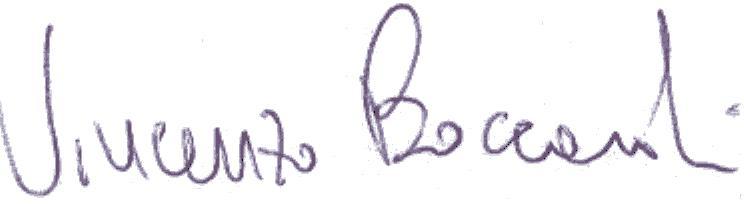 